Отчет о работе общественной жилищной комиссиипри администрации Усть-Бюрского сельсовета за 2023 год      Жилищная комиссия при администрации Усть-Бюрского сельсовета в 2023 году руководствовалась в своей работе Жилищным Кодексом РФ, Положением об общественной Жилищной комиссии при администрации Усть-Бюрского сельсовета, утвержденным решением Совета депутатов Усть-Бюрского сельсовета, Планом работы жилищной комиссии на 2023 год.      В состав жилищной комиссии входят 7 человек.     В 2023 году было проведено 4 плановых заседания Жилищной комиссии 22.03.2023г., 28.06.2023г., 18.10.2023г., 22.12.2023г. На заседаниях Жилищной комиссии рассматривались следующие вопросы:1.  О признании граждан нуждающимся в улучшении жилищных условий.2. Постановка и принятие на учет граждан, нуждающихся в улучшении жилищных условий на земельный участок для строительства дома.3. Запрос прокуратуры об отказе предоставления земельного участка.4. Рассматривали обращения граждан по ненадлежащему использованию жилых помещений.5. Приватизация квартир.6. Рассматривали заявление о расторжении договора соц. найма.5. Подведение итогов работы за 2023 год.6. План работы на 2024 год. За 2023 год на заседаниях комиссией   было рассмотрено 12 заявлений, 2 человека признаны нуждающимися и получили договор социального найма, 5 человек признаны нуждающимися в улучшении жилищных условий, 2 человека   признаны на получение земельного участка. Снято 4 семьи с учета граждан, признанных ранее нуждающимися в жилых помещения по основаниям, предусмотренным Жилищным кодексом Российской Федерации.      По состоянию на 01.01.2023 года на территории Усть-Бюрского сельсовета 761 домовладения из них: муниципальных квартир - 92,                          частных и приватизированных - 521.                          пустующих и заброшенных - 148В течение 2023 года была приватизирована 1 муниципальная квартира.      По состоянию на 01.01.2024 года очередность на получение муниципального жилья составляет 6 семей, это семьи:1. Екимкова С.М.2. Сережкин В.И.3. Игнатов А.О.4. Лебедева Е.Н.         5. Ляшенко Е.В.         6. Зенина А.В.Секретарь жилищной комиссии:  Г.А. Кияметдинова Принято на сессииСовета депутатов 31.01.2024г.                                     Р Е Ш Е Н И Е                                           от 31 января 2024г.                      село Усть-Бюр                                № 5О работе общественной Жилищной комиссиипри администрации Усть-Бюрского сельсовета за 2023 год      Заслушав и обсудив информацию о работе общественной Жилищной комиссиипри администрации Усть-Бюрского сельсовета за 2023 год, в соответствии с Уставом муниципального образования Усть-Бюрский сельсовет, Совет депутатов Усть-Бюрского сельсоветаРЕШИЛ:1.  Информацию о работе общественной Жилищной комиссии при администрации Усть-Бюрского сельсовета за 2023 год принять к сведению. 2.  Рекомендовать администрации Усть-Бюрского сельсовета провести анализ состояния муниципального жилищного фонда.3. Контроль за исполнением настоящего Решения возложить на постоянную комиссию по законности и правопорядку (Капустинская А.С.). 4.  Решение вступает в силу со дня его принятия.         Глава Усть-Бюрского сельсовета                                                                                         Усть-Абаканского района:                                             /Е.А.Харитонова/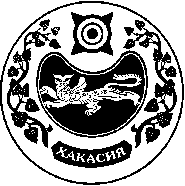 СОВЕТ ДЕПУТАТОВ   УСТЬ-БЮРСКОГО СЕЛЬСОВЕТА